  Protokoll für Station 1	Bei mehreren Teilversuchen können die Aufgaben untereinander verteilt bearbeitet werden.Finde heraus, welcher Zusatz für den Nachweis von Kohlenstoffdioxid gebraucht wird.
Ergänze die Abbildung.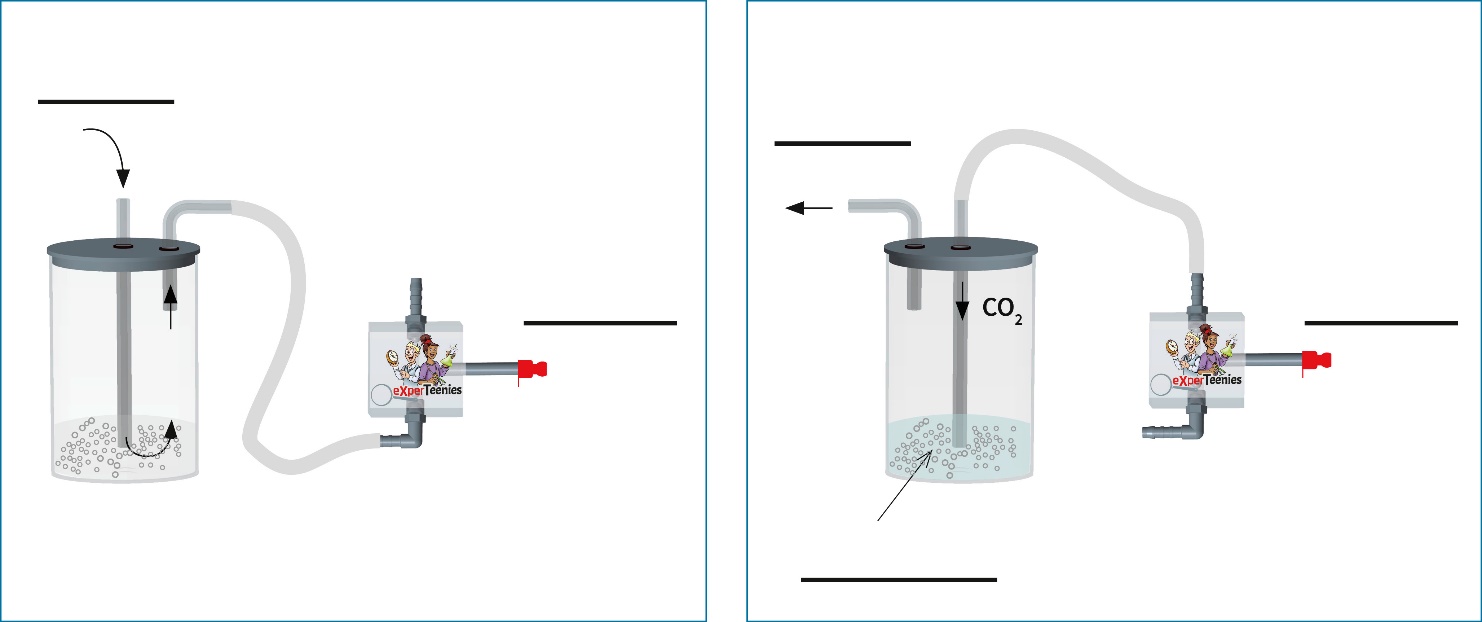   Natriumchlorid	  Citronensäure	  Calciumhydroxid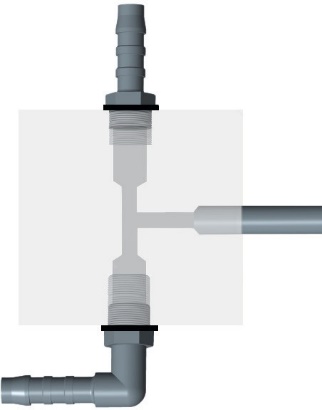 Trage farbig die Position der Kugeln
im Atemregler ein: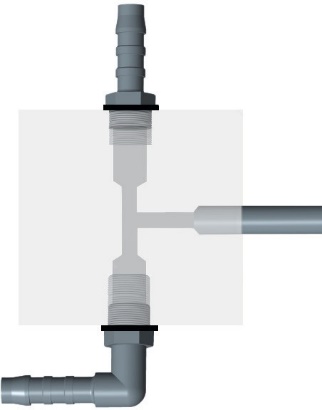 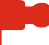 beim Einatmen 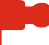 beim AusatmenKennzeichne die Richtungdes Luftstroms mit Pfeilen.Ordne die Atem-Vorgänge zu: welcher entspricht dem Gas aus der Sauerstoffflasche im Comic bzw. 
dem Kohlenstoffdioxid?Überlege, was uns das Teilchenmodell zu dem Nachweis lehrt.